Dobra forma (dobraforma.ku.edu) Module 21.4 Завдання 4Transcript Оленко, у тебе є ручка?Скажіть, будь ласка, тут є аптека?У вас є домашні тварини? Скажіть, будь ласка, де тут туалет?У Василя є дівчина?У вас є холодна кава?This work is licensed under a  
Creative Commons Attribution-NonCommercial 4.0 International License. 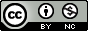 